Publicado en  el 19/10/2015 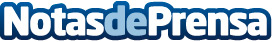 Marcelino: “Hemos concedido demasiado”Datos de contacto:Nota de prensa publicada en: https://www.notasdeprensa.es/marcelino-hemos-concedido-demasiado_1 Categorias: Fútbol http://www.notasdeprensa.es